nr 52/2021 (926)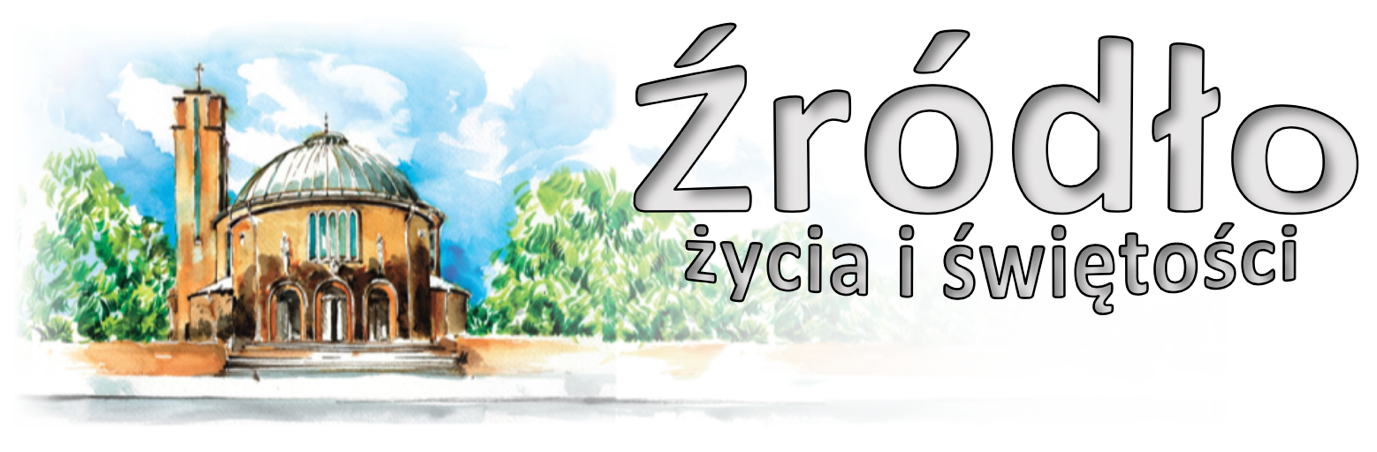 25-26 grudnia 2021 r.gazetka rzymskokatolickiej parafii pw. Najświętszego Serca Pana Jezusa w RaciborzuNarodzenie Pańskie - Niedziela Świętej RodzinyEwangelia według św. Łukasza (2,41-52)„Rodzice Jezusa chodzili co roku do Jeruzalem na Święto Paschy. Gdy miał lat dwanaście, udali się tam zwyczajem świątecznym. Kiedy wracali po skończonych uroczystościach, został młody Jezus w Jerozolimie, a tego nie zauważyli Jego Rodzice. Przypuszczając, że jest wśród pątników, uszli dzień drogi i szukali Go między krewnymi i znajomymi. Gdy Go nie znaleźli, wrócili do Jeruzalem, szukając Go. Dopiero po trzech dniach odnaleźli Go w świątyni, gdzie siedział między nauczycielami, przysłuchiwał się im i zadawał pytania. Wszyscy zaś, którzy Go słuchali, byli zdumieni bystrością Jego umysłu i odpowiedziami. Na ten widok zdziwili się bardzo, a Jego Matka rzekła do Niego: "Synu, czemu nam to uczyniłeś? Oto ojciec Twój i ja z bólem serca szukaliśmy Ciebie". Lecz on im odpowiedział: "Czemu Mnie szukaliście? Czy nie wiedzieliście, że powinienem być w tym, co należy do mego Ojca?" Oni jednak nie zrozumieli tego, co im powiedział. Potem poszedł z nimi i wrócił do Nazaretu; i był im poddany. A Matka Jego chowała wiernie wszystkie te sprawy w swym sercu. Jezus zaś czynił postępy w mądrości, w latach i w łasce u Boga i u ludzi.”Oto ojciec Twój i ja z bólem serca szukaliśmy Ciebie” (Łk 2,48). Słowa te wypowiada Matka Jezusa, po trzech dniach poszukiwania Dwunastoletniego, w chwili, gdy znajduje Go w świątyni, „gdzie siedział między nauczycielami, przysłuchiwał się im i zadawał pytania” (Łk 2,46). To wydarzenie zapisane przez ewangelistę Łukasza przypomina nam dzisiejsza liturgia. Jedyne wydarzenie z lat chłopięcych Jezusa opisane w Ewangelii. Wydarzenie znamienne, jeśli zważyć, że ów dwunastoletni Przybysz z Nazaretu potrafił znaleźć taki posłuch pomiędzy nauczycielami w świątyni jerozolimskiej. „Wszyscy, którzy Go słuchali, byli zdumieni bystrością Jego umysłu i odpowiedziami” (Łk 2,47). Wydarzenie to rzuca równocześnie szczególne światło na tajemnicę ojcostwa Józefa z Nazaretu. Oto Maryja, czyniąc wyrzut Synowi („czemuś nam to uczynił?”), mówi: „ojciec Twój i ja... szukaliśmy Ciebie”. Jezus zaś odpowiada: „Czemuście Mnie szukali? Czy nie wiedzieliście, że powinienem być w tym, co należy do mego Ojca?” (Łk 2,49). Maryja mówi o trosce ojcowskiej Józefa. Dwunastoletni Jezus odwołuje się do ojcostwa Boga samego. Dlatego zwracamy się do obietnicy danej Abrahamowi, a obietnica ta stanowi poniekąd początek wielkiego przymierza Boga z człowiekiem. Oto Abraham „wbrew nadziei uwierzył nadziei, że stanie się ojcem wielu narodów zgodnie z tym, co było powiedziane” (Rz 4,18). Ojcostwo Abraham opierało się na wierze. Opierało się na nadziei wbrew nadziei. Przez wiarę stał się ojcem rozlicznego potomstwa – potomstwa w znaczeniu przede wszystkim duchowym, nie fizycznym. Ojcostwo Józefa z Nazaretu jest również oparte na wierze. Jest oparte na wierze całkowicie i wyłącznie. Za sprawą Ducha Świętego uwierzył w tajemnicę poczęcia Syna Bożego w łonie jego dziewiczej Oblubienicy. Za sprawą Ducha Świętego – przez wiarę – stał się świadkiem Bożego Narodzenia w noc betlejemską. Stał się najtroskliwszym stróżem tej tajemnicy i opiekunem Matki wraz z Synem. Naprzód w Betlejem. Z kolei w Egipcie, gdzie musieli uchodzić przed okrucieństwem Heroda. Wreszcie w Nazarecie, gdzie Jezus wzrastał pod troskliwym okiem Józefa i stopniowo stawał przy nim do pracy przy warsztacie jako „syn cieśli” (Mt 13,55).św. Jan Paweł II, 1986 r.Ogłoszenia z życia naszej parafiiSobota – 25 grudnia 2021 – Narodzenie Pańskie 			Iz 52,7-10; Hbr 1,1-6; J 1,1-18	  700			W intencji Parafian	  900			Za † męża i ojca Marka Górny	1030			Za †† syna Marka Sikorskiego, Alfredę i Stanisława Sikorskich, Małgorzatę Romańczyk i Teresę Winnicką						W kaplicy pod kościołem Msza Święta dla dzieci W intencji chorych Parafian i przebywających w naszym szpitalu	1200	1.	Z ok. 50. r. ślubu Ireny i Krzysztofa Gajny z podziękowaniem za otrzymane łaski, z prośbą o Boże błogosławieństwo i zdrowie			2.	Dziękczynna z ok. 50. r. ślubu Danuty i Henryka Kremer o Boże błogosławieństwo i zdrowie	1700			Dodatkowa Msza Święta W int. Janiny i Ryszarda z ok. 35 r. ślubu o błogosławieństwo w rodzinie	1800			Za † mamę Stanisławę w 4. rocznicę śmierci, †† z rodziny Kwolek, Koczera, Gronowicz i GancarskiNiedziela – 26 grudnia 2021 – Świętej Rodziny: Jezusa, Maryi i Józefa1 Sm 1,20-22.24-28; 1 J 3,1-2.21-24; Łk 2,41-52	  700			Do Miłosierdzia Bożego za † żonę Krystynę Ziemniak, syna Eugeniusza w 6. rocznicę śmierci i wszystkich †† z rodziny	  830			Godzinki o Niepokalanym Poczęciu NMP	  900			W intencji Krystyny i Andrzeja z okazji 45. rocznicy ślubu, z podziękowaniem za otrzymane łaski, z prośbą o błogosławieństwo i zdrowie dla całej rodziny	1030			Dziękczynna z okazji 46. rocznicy ślubu Jolanty i Bolesława o Bożą opiekę i zdrowie						W kaplicy pod kościołem Msza Święta dla dzieci	1200			W intencji dzieci przyjmujących sakrament chrztu: Emilia Janina Auguścik 	1700			Dodatkowa Msza Święta Do Bożej Opatrzności z prośbą o dalszą opiekę dla p. dr Marceliny Krupka z podziękowaniem za uratowanie życia (od wdzięcznych pacjentów)	1800			Za †† syna Adama, męża Antoniego, rodziców Strózik i Patoła, braci i bratowe oraz krewnych z obu stron, †† Józefę i Augustyna, †† sąsiadówPoniedziałek – 27 grudnia 2021 – św. Jana, Apostoła i Ewangelisty 			J 20,2-8	  630	1.	Za † Ryszarda Starko (od synowej)			2.	Za † Marię Sobik (od Mariusza z rodziną)	  900			Za †† matkę Marię Skotnicką, ojca Włodzimierza Warszczow, ciocię Jolantę Wojas, Brygidę Kozik, wujka Romana Skotnickiego, dziadka Jana Skotnickiego, babcię Ernę, dziadków Dymitra i Eleonorę oraz Romana Skotnickiego i †† z pokrewieństwa	1800			Za †† rodziców Helenę i Bronisława Chałupińskich i †† dziadków PajączkowskichWtorek – 28 grudnia 2021 – św. Młodzianków, męczenników 			Mt 2,13-18	  630	1.	Za † Weronikę Mędrala w 1. rocznicę śmierci			2.	Za † Marka Kokóra (od kuzynki Joli z rodziną)	  800			W języku niemieckim: O błogosławieństwo i zdrowie dla dzieci Alicji i Pawła Thomas	  900			W intencji dzieci naszej parafii	1800			Za † ojca Józefa Makulika w rocznicę śmierciŚroda – 29 grudnia 2021 – Piąty dzień w oktawie Narodzenia Pańskiego 		Łk 2,22-35	  630	1.	Za † Marka Kokóra (od kuzynki Bożeny z rodziną)			2.	Za † Marię Sobik (od siostry Heleny z rodziną)	  900			Za † Ignacego Winkler	1800			Do Bożej Opatrzności w intencji Joanny z okazji urodzin z podziękowaniem za otrzymane łaski, z prośbą o zdrowie i błogosławieństwo BożeCzwartek – 30 grudnia 2021 – Szósty dzień w oktawie Narodzenia Pańskiego 	Łk 2,36-40	  630	1.	Za † Marka Kokóra (od kuzyna Franka z rodziną)			2.	Za † Andrzeja Sitkiewicza (od rodziny Bucelli)			3.	Do Miłosierdzia Bożego za †† rodziców Gertrudę i Wilhelma Magiera oraz za †† z pokrewieństwa	1800	1.	Msza Święta kolędowa W intencji mieszkańców ulic: Warszawska, Szczęśliwa, Wyszyńskiego, Wczasowa, Radosna, Żeromskiego, Konopnickiej			2.	Za †† rodziców Helenę i Jana, syna Marka oraz wszystkich †† z rodziny o dar życia wiecznegoPiątek – 31 grudnia 2021 – Siódmy dzień w oktawie Narodzenia Pańskiego 	J 1,1-18	  630			O dobra diagnozę lekarską i leczenie dla Jessi Haińskiej oraz o zdrowie w całej rodzinie	1500			Nabożeństwo na zakończenie starego roku	1530			Zakończenie starego roku 1. W intencji Parafian			2.	Za † męża Stanisława Jarno w 4. rocznicę śmierci	1630	1.	Zakończenie starego roku (podsumowanie roku)  Za † Helmuta Bugla w 3. rocznicę śmierci, †† rodziców z obu stron i †† z rodziny			2.	Zbiorowa za zmarłych: - Za † Augustynę Szramowską w 20. rocznicę śmierci; - Za †† rodziców Reginę i Leona Homola, Jadwigę i Mieczysława Krechowieckich; - Za † Józefa Rymarskiego; - Za † Edeltraudę Lazar (od lokatorów z ulicy Katowickiej 15); - Za † ojca Józefa Kusidło w 25. rocznicę śmierci, †† matkę Jadwigę, siostrę Różę i męża Pawła Świętek; - Za † Andrzeja Słowińskiego (od sąsiadów z ulicy Katowickiej 17 i 17a); - Za † Józefa Langa (od córki Iwony z mężem i dziećmi); - Za † Ernesta Cyranek w 30. dzień oraz za † Krystynę Cyranek; - Za †† Bogumiła Norberciak, Lesława Baran, Mieczysława Jaworskiego, Dorotę Kucia; - Za † ojca Jana Kunik w rocznicę śmierci, †† dziadków Albinę i Jerzego; - Za †† Mieczysława, Helenę, Zbigniewa, Irenę Ciemiera, Marię, Kazimierza, Łukasza, Katarzynę, Janinę Mietka Majewicz, Wojciecha, Karolinę, Katarzynę, Marka, Józefa, Marię Gawłowskich, Marię, Józefa Kwiatkowskich, Józefa, Marię Fundytus, Zofię, Jana Frankowskich, Jana, Marię Florek, Jerzego, Jana, Alfredę, Mieczysława, Janinę Bacia, Urszulę, Aleksandra Reszka, Krystynę, Waltera Roj;Sobota – 1 stycznia 2022 – Świętej Bożej Rodzicielki Maryi 	Lb 6,22-27; Ga 4,4-7; Łk 2,16-21	  015			W intencji Parafian o błogosławieństwo w Nowym Roku	  700			W intencji Parafian o błogosławieństwo w Nowym Roku	  900			Za †† rodziców Tadeusza i Kazimierę Wieliczko oraz za † teścia Mieczysława Wolanin	1030			Za † Franciszka Grabowskiego w 30. dzień oraz za †† syna Andrzeja, rodziców z obu stron			2.	w kaplicy pod kościołem dla dzieci W intencji chorych i Służby Zdrowia	1200			Do Bożej Opatrzności w intencji Kamila w 20. rocznicę urodzin z podziękowaniem za odebrane łaski, z prośbą o dalsze, opiekę Matki Bożej i dary Ducha Świętego	1700			Dodatkowa Msza Święta: Z okazji 40. rocznicy urodzin Anny i Łukasza o Boże błogosławieństwo, łaski i dar zdrowia	1800			Za †† Mieczysława Ciesielskiego i Dorotę KuciaII Niedziela po Narodzeniu Pańskim – 2 stycznia 2022  Syr 24,1-2.8-12; Ef 1,3-6.15-18; J 1,1-18	  700			Za † Bożenę Biel (od brata Mieczysława z rodziną)	  830			Godzinki o Niepokalanym Poczęciu NMP	  900			Przez wstawiennictwo MBNP z podziękowaniem za otrzymane łaski, z prośbą o Boże błogosławieństwo, opiekę i zdrowie dla Cecylii z okazji 70. rocznicy urodzin	1030			W intencji córki Anny z okazji urodzin o dary Ducha Świętego, zdrowie i opiekę Matki Bożej dla niej i całej rodziny			2.	w kaplicy pod kościołem dla dzieci 	1200			wolna intencja 	1630			Różaniec Rycerstwa Niepokalanej	1700			Dodatkowa Msza Święta: Za † Tadeusza Kikowskiego	1800			Za † Jana Jagiełło (od sąsiadów z ulicy Katowickiej 13)W tym tygodniu modlimy się: O pokój na świecie i zgodę w rodzinach     Przeżywamy kolejne święta Narodzenia Pańskiego rozważając nie tylko sam fakt Wcielenie Syna Bożego, ale i wszystkie okoliczności tej niezwykle błogosławionej dla nas betlejemskiej nocy. Odkrywamy nie tylko wszechmoc Boga, piękno Nowonarodzonego, miłość Świętej Rodziny, ale i wszystkie trudy, brak miejsca, zagrożenia, niebezpieczeństwa… One także stały się udziałem Wcielonego Słowa Bożego.     Bóg jednak potrafi w tym świecie być obecny i przynosi swoją Miłość. Niech będzie Waszym udziałem. Niech Bóg zachowa Was w siłach i zdrowiu. Niech obdarzy swoim błogosławieństwem i pokojem serca.W kontekście epidemii przypominamy, że w kościele może być zajęte do 30% miejsc nie licząc osób zaszczepionych.Komunia Święta jest udzielana przy balaskach do ust, przy ołtarzach bocznych na rękę. W tym przypadku prosimy nie odchodzić z Komunią Świętą, lecz spożyć ją na w obecności kapłana podając ją sobie drugą ręką do ust.Aby wszyscy wierni mogli uczestniczyć w Eucharystii dzisiaj oraz w kolejne święta odprawimy dodatkową Mszę Świętą o 1700. Z tego powodu nie będzie nabożeństw.Kościół rozciąga świętowanie Narodzin Zbawiciela przez kolejne dni Oktawy. Zachęcamy do obecności na Mszach Świętych.Jutro 26 grudnia, drugi dzień świąt a zarazem Niedziela Świętej Rodziny.W poniedziałek 27 grudnia wspomnienie św. Jana. Na Mszach Świętych będzie poświęcone wino.We wtorek 28 grudnia wspomnienie świętych Młodzianków, męczenników. O 900 Msza Święta w intencji wszystkich dzieci naszej parafii z błogosławieństwem dzieci.Zgodnie z dekretem Biskupa, uwzględniając obecną sytuację epidemiczną, także w tym roku nie będzie odwiedzin kolędowych. Rodziny z poszczególnych ulic zapraszamy na wieczorną Mszę Świętą i „spotkanie kolędowe”. Msze Święte w intencji mieszkańców będą o 1800. Msze „kolędowe” rozpoczniemy 30 grudnia. Szczegółowy plan w gablotce.W piątek zakończenie roku: o 1500 nabożeństwo oraz dwie Msze Święte o 1530 i o 1630 (podsumowanie roku). Prosimy o zwrócenie uwagi na podział przyjętych intencji. Na ten dzień ks. Biskup udzielił dyspensy od pokarmów mięsnych.O północy kościół będzie otwarty; kwadrans po północy pierwsza Msza Święta w Nowym Roku. 1 stycznia oraz w niedzielę 2 stycznia dodatkowe Msze Święte o 1700.Przed kościołem do nabycia: nasza parafialna gazetka „Źródło”, Gość Niedzielny – wydanie z płytą CD z nagraniem Pisma Świętego w cenie 10 zł. (od nowego roku cena GN 8 zł).Kolekta z pasterki przeznaczona jest na Diecezjalną Fundację Ochrony Życia, z drugiego dnia świat na Wydział Teologiczny.Za wszystkie ofiary, kwiaty i prace przy kościele składamy serdeczne „Bóg zapłać”. W minionym tygodniu odeszli do Pana:Barbara Nowak, lat 68, zam. na ul. Waryńskiego (pogrzeb 30 XII 2021 o 11.oo)Stanisława Batora, lat 81, zam. na ul. Łąkowej (pogrzeb 28 XII 2021 o 11.oo)Michał Rokicki, lat 37, zam. na ul. Słowackiego (pogrzeb 27 XII 2021 oo 13.oo)Tadeusz Kikowski, lat 88, zam. na ul. Wczasowej Anna Stefaniak, lat 78, zam. na ul. OpawskiejWieczny odpoczynek racz zmarłym dać Panie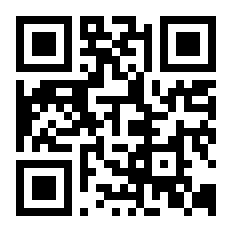 